Presseinformation»Satzfetzen« von Isabel MorfMeßkirch, September 2021Zürcher Eskapaden
Isabel Morf veröffentlicht atmosphärischen Zürich-Krimi im Polit-MilieuIsabel Morf konnte sich mit ihrer Krimireihe um Kommissar Beat Streiff einen Namen machen. Ihr Debütkrimi »Schrottreif« war unter anderem für den Zürcher Krimipreis nominiert. Nun erscheint der zweite Fall für den Serienhelden von der Kantonspolizei in einer Neuausgabe. In »Satzfetzen« ermittelt er zusammen mit seiner Freundin Valerie Gut im Mordfall einer umstrittenen Zürcher Politikerin. An Verdächtigen mangelt es dem Ermittlerteam dabei nicht, war das Opfer doch beruflich wie privat auf Abwege geraten. Streiff und Gut müssen daher ihr gesamtes kriminalistisches Gespür aufbringen, um in einem Dschungel von Motiven die richtigen Schlüsse zu ziehen und so dem Täter auf die Schliche zu kommen. Zum BuchDie umstrittene Zürcher Kantonsrätin Angela Legler, gerade intensiv mit einem neuen Radwegekonzept für den Kanton beschäftigt, wird erstochen aufgefunden. Zunächst wird ein politisches Motiv vermutet, schließlich war die Politikerin kurz zuvor von einer Parlamentsmitarbeiterin beschuldigt worden, bestechlich zu sein. Oder handelt es sich um eine Beziehungstat? Denn die verheiratete Frau hatte offenbar auch eine Affäre …Kommissar Beat Streiff ermittelt in alle Richtungen – unterstützt von seiner Freundin Valerie Gut, Besitzerin des Fahrradgeschäfts „FahrGut“ im Stadtkreis Wiedikon.Die AutorinIsabel Morf wurde in Graubünden geboren und wuchs im Kanton Glarus und im Mittelland auf. Seit vielen Jahren lebt sie in Zürich, mit Ausnahme eines Jahres, das sie während ihres Studiums der Germanistik in Wien verbrachte, wo ihr Lieblingskaffeehaus das „Jelinek“ war. Einige Jahre schrieb sie als freie Journalistin über Gesellschaftsthemen, unter anderem – und mit besonderem Interesse – Berichte über Gerichtsprozesse am Obergericht Zürich, was sich im Nachhinein als nützliche Weiterbildung erweist. Später arbeitete sie in Teilzeit als Parlamentsredaktorin für das eidgenössische Parlament in Bern. Das ließ ihr Zeit, sich allerhand Kriminelles auszudenken, das sie dann aber nicht in die Tat umsetzte, sondern lediglich niederschrieb. Heute lebt und schreibt sie in Zürich und an der Ostküste von Schottland.SatzfetzenIsabel Morf281 SeitenEUR 12,00 [D] / EUR 12,40 [A]ISBN 978-3-8392-0076-6Erscheinungstermin: 8. September 2021Kontaktadresse: Gmeiner-Verlag GmbH Petra AsprionIm Ehnried 588605 MeßkirchTelefon: 07575/2095-153Fax: 07575/2095-29petra.asprion@gmeiner-verlag.dewww.gmeiner-verlag.deCover und Porträtbild zum Download (Verlinkung hinterlegt)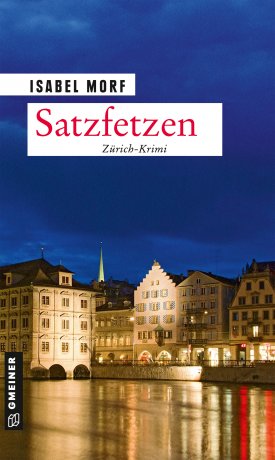 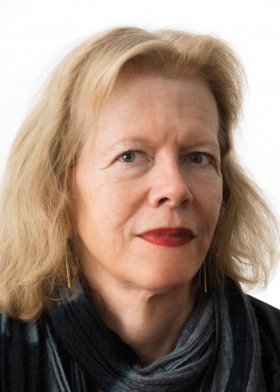                                                         © Eliane Rutishauser Anforderung von Rezensionsexemplaren:Isabel Morf »Satzfetzen«, ISBN 978-3-8392-0076-6Absender:RedaktionAnsprechpartnerStraßeLand-PLZ OrtTelefon / TelefaxE-Mail